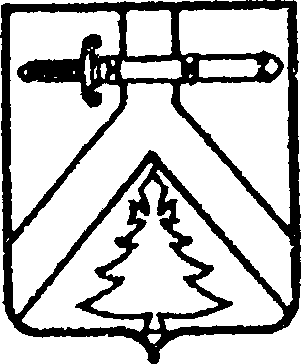 АДМИНИСТРАЦИЯ АЛЕКСЕЕВСКОГО СЕЛЬСОВЕТАКУРАГИНСКОГО РАЙОНА   КРАСНОЯРСКОГО КРАЯ                                                 ПОСТАНОВЛЕНИЕ19.08.2016                                  с. Алексеевка                                            № 29-пОб утверждении плана проведениясистематических карантинныхфитосанитарных  обследованийподкарантинных объектов.В соответствии с Федеральным законом от 15.07.2000 № 99-ФЗ «О карантине растений», Правилами проведения карантинных фитосанитарных обследований, утвержденные приказом Минсельхоза России от 22.04.2009 № 160, руководствуясь Уставом  муниципального образования Алексеевский сельсовет,  ПОСТАНОВЛЯЮ:1. Утвердить План проведения систематических карантинных фитосанитарных обследований подкарантинных объектов, согласно Приложению 1.2. Утвердить форму журнала регистрации систематических карантинных фитосанитарных обследований подкарантинных объектов, согласно Приложению 2.            3. Контроль за  исполнением  данного  постановления оставляю  за  собой.          4. Опубликовать  постановление  в газете «Алексеевские вести» и на  «Официальном  интернет-сайте администрации Алексеевского сельсовета» (Alekseevka.bdu.su).          5. Постановление вступает в силу со дня его официального опубликования (обнародования).Главы администрации                                                             М.В. Романченко                                                                         Приложение 1к постановлению администрации                                                                         Алексеевского сельсовета                                                                          от 19.08.2016 № 29-пПланпроведения систематических карантинных фитосанитарных обследований подкарантинных объектов                                                                                  Приложение 2к постановлению администрации Алексеевского сельсоветаот 19.08.2016 № 29-пЖурнал регистрации систематических карантинных фитосанитарных обследований подкарантинных объектов № п/пНаселенный пункт территория, которого подлежит обследованиюСроки проведения обследованийМетод  проведения обследованияПроцедуры учёта карантинных объектовОтветственный за проведение обследования1с.Алексеевкавизуальный досмотручет сорных растений, отбор образцов на наличие карантинных организмовВ.О Кузнецова2д.Новопокровкавизуальный досмотручет сорных растений, отбор образцов на наличие карантинных организмовВ.О. Кузнецова№ п/пДата проведения систематического обследованияНазвание организации, Ф.И.О., проводившего систематическое обследованиеМетод проведения систематического обследованияРезультат проведения систематического обследованияДата обращения в Россельхознадзор по Красноярскому краю Межрайонный отдел по ветеринарному и фитосанитарному надзору по южной группе районов